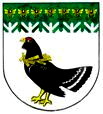 от 01 марта 2021 года № 81О межведомственной комиссии по оценке и признанию помещений жилыми помещениями, жилых помещений пригодными (непригодными) для проживания и многоквартирных домов аварийными и подлежащими сносу или реконструкции, садового дома жилым домом и жилого дома садовым домом, расположенных на территории Мари-Турекского муниципального районаВ соответствии с Жилищным кодексом Российской Федерации, постановлением Правительства Российской Федерации от 28 января 2006 г. № 47 «Об утверждении положения о признании помещения жилым помещением, жилого помещения непригодным для проживания и многоквартирного дома аварийным и подлежащим сносу или реконструкции», администрация Мари-Турекского муниципального района Республики Марий Эл п о с т а н о в л я е т:1. Утвердить прилагаемое Положение о межведомственной комиссии по оценке и признанию помещений жилыми помещениями, жилых помещений пригодными (непригодными) для проживания и многоквартирных домов аварийными и подлежащими сносу или реконструкции, садового дома жилым домом и жилого дома садовым домом, расположенных на территории Мари-Турекского муниципального района.2. Разместить настоящее постановление на официальном сайте Мари-Турекского муниципального район в информационно-телекоммуникационной сети «Интернет».3. Контроль за исполнением настоящего постановления возложить на Первого заместителя главы администрации Зыкова А.С.Положение
о межведомственной комиссии по оценке и признанию помещений жилыми помещениями, жилых помещений пригодными (непригодными) для проживания и многоквартирных домов аварийными и подлежащими сносу или реконструкции, садовых домов жилыми домами и жилых домов садовыми домами, расположенных на территории Мари-Турекского муниципального районаI. Общие положения1.1. Настоящее Положение устанавливает порядок и сроки рассмотрения межведомственной комиссией заявлений по оценке и признанию помещений жилыми помещениями, жилых помещений пригодными (непригодными) для проживания и многоквартирных домов аварийными и подлежащими сносу или реконструкции, садовых домов жилыми домами и жилых домов садовыми домами, расположенных на территории Мари-Турекского муниципального района (далее - Межведомственная комиссия).1.2. Признание помещений жилыми помещениями, жилых помещений пригодными (непригодными) для проживания, многоквартирных домов аварийными и подлежащими сносу или реконструкции, садовых домов жилыми домами и жилых домов садовыми, расположенных на территории Мари-Турекского муниципального района, осуществляется Межведомственной комиссией в соответствии с Жилищным кодексом Российской Федерации, постановлением Правительства Российской Федерации от 28.01.2006 № 47 «Об утверждении Положения о признании помещения жилым помещением, жилого помещения непригодным для проживания, многоквартирного дома аварийным и подлежащим сносу или реконструкции, садового дома жилым домом и жилого дома садовым домом».1.3. Межведомственная комиссия рассматривает заявления о признании помещений жилыми помещениями, жилых помещений пригодными (непригодными) для проживания, многоквартирных домов аварийными и подлежащими сносу или реконструкции, садового дома жилым домом и жилого дома садовым домом, находящихся как в муниципальной, так и в частной собственности.1.4. Межведомственная комиссия является постоянно действующим коллегиальным органом.1.5. Межведомственная комиссия не обладает правами юридического лица.II. Задачи и функции межведомственной комиссии2.1. Задачами Межведомственной комиссии является признание помещения жилым помещением, пригодным (непригодным) для проживания, многоквартирного дома аварийным и подлежащим сносу или реконструкции, садового дома жилым домом и жилого дома садовым домом, расположенного на территории Мари-Турекского муниципального района, на основании оценки соответствия указанного помещения и (или) дома установленным требованиям Положения о признании помещения жилым помещением, жилого помещения непригодным для проживания, многоквартирного дома аварийным и подлежащим сносу или реконструкции, садового дома жилым домом и жилого дома садовым домом, утвержденного постановлением Правительства Российской Федерации от 28.01.2006 № 47 (далее - Положение о признании жилых помещений непригодными для проживания).2.2. Функциями Межведомственной комиссии являются:а) прием и рассмотрение заявлений собственников помещений или заявлений граждан (нанимателей) жилых помещений (далее - заявления) и прилагаемых к ним обосновывающих документов либо заключений органов, уполномоченных на проведение государственного контроля и надзора, по вопросам, отнесенным к их компетенции, в целях оценки соответствия жилых помещений муниципального жилищного фонда и частных жилых помещений, находящихся на территории Мари-Турекского муниципального района, установленным в Положении о признании жилых помещений непригодными для проживания требованиям;б) определение перечня дополнительных документов:заключения соответствующих органов государственного контроля и надзора;заключение проектно-изыскательской организации по результатам обследования элементов ограждающих и несущих конструкций жилого помещения;  акт государственной жилищной инспекции субъекта Российской Федерации о результатах проведенных в отношении жилого помещения мероприятий по контролю;в) определение состава привлекаемых экспертовпроектно-изыскательских организаций исходя из причин, по которым жилое помещение может быть признано нежилым, либо для оценки возможности признания пригодным для проживания реконструированного ранее нежилого помещения;г) оценка и обследование помещения в целях признания его жилым помещением, жилого помещения пригодным (непригодным) для проживания граждан, а также многоквартирного дома в целях признания его аварийным и подлежащим сносу или реконструкции, а также садового дома жилым домом и жилого дома садовым домом;д) составление акта обследования помещения (в случае принятия Межведомственной комиссией решения о необходимости проведения обследования);е) составление заключения о признании помещения жилым помещением, жилого помещения пригодным (непригодным) для проживания граждан, а также многоквартирного дома аварийным и подлежащим сносу или реконструкции, а также садового дома жилым домом и жилого дома садовым домом (далее - заключение) в течение 30 дней с даты регистрации заявления либо принятие решения о проведении дополнительного обследования оцениваемого помещения;ж) направление заключений в отдел архитектуры и муниципального  хозяйства администрации Мари-Турекского муниципального района для подготовки соответствующего проекта постановления администрации Мари-Турекского муниципального района.III. Организация работы межведомственной комиссии3.1. Межведомственная комиссия состоит из председателя, заместителя председателя, секретаря и членов Межведомственной комиссии.Председателем Межведомственной комиссии назначается должностное лицо администрации Мари-Турекского муниципального района.К работе в Межведомственной комиссии привлекается с правом совещательного голоса собственник жилого помещения (уполномоченное им лицо), а в необходимых случаях - квалифицированные эксперты проектно-изыскательских организаций с правом решающего голоса.3.2. Председатель Межведомственной комиссии:а) осуществляет общее руководство Межведомственной комиссией;б) председательствует на заседаниях Межведомственной комиссии;в) подписывает заключения Межведомственной комиссии о принятии ею решений, указанных в пункте 4.4 настоящего Положения.3.3. Заместитель председателя Межведомственной комиссии осуществляет функции, указанные в пункте 3.2 настоящего Положения, в случае отсутствия председателя Межведомственной комиссии.3.4. Секретарь Межведомственной комиссии:а) принимает заявления и прилагаемые к ним обосновывающие документы либо заключения органов, уполномоченных на проведение государственного контроля и надзора, для рассмотрения их Межведомственной комиссией;б) организовывает комиссионные обследования технического состояния жилого помещения;в) подготавливает на основании выводов Межведомственной комиссии акты и заключения о принятии решений, указанных в пункте 4.4 настоящего Положения.IV. Порядок работы межведомственной комиссии4.1. Для рассмотрения вопроса о пригодности (непригодности) помещения для проживания, признания многоквартирного дома аварийным заявитель представляет в Межведомственную комиссию по месту нахождения жилого помещения следующие документы:а) заявление о признании помещения жилым помещением или жилого помещения непригодным для проживания и (или) многоквартирного дома аварийным и подлежащим сносу или реконструкции;б) копии правоустанавливающих документов на жилое помещение, право на которое не зарегистрировано в Едином государственном реестре прав на недвижимое имущество и сделок с ним;в) в отношении нежилого помещения для признания его в дальнейшем жилым помещением - проект реконструкции нежилого помещения;г) заключение специализированной организации, проводившей обследование многоквартирного дома, - в случае постановки вопроса о признании многоквартирного дома аварийным и подлежащим сносу или реконструкции;д) заключение проектно-изыскательской организации по результатам обследования элементов ограждающих и несущих конструкций жилого помещения - в случае, если в соответствии с абзацем третьим пункта 44 Положения о признании жилых помещений непригодными для проживания предоставление такого заключения является необходимым для принятия решения о признании жилого помещения соответствующим (не соответствующим) установленным в Положении требованиям;е) заявления, письма, жалобы граждан на неудовлетворительные условия проживания - по усмотрению заявителя.4.2. В случае, если заявителем выступает орган государственного надзора (контроля), указанный орган представляет в Межведомственную комиссию свое заключение, после рассмотрения которого Межведомственная комиссия предлагает собственнику помещения представить документы, указанные в пункте 4.1 настоящего Положения.4.3. Межведомственная комиссия рассматривает поступившее заявление или заключение органа государственного надзора (контроля) в течение 30 дней с даты регистрации и принимает решение (в виде заключения) либо решение о проведении дополнительного обследования оцениваемого помещения.В ходе работы Межведомственная комиссия вправе назначить дополнительные обследования и испытания, результаты которых приобщаются к документам, ранее представленным на рассмотрение Межведомственной комиссии.4.4. По результатам работы Межведомственная комиссия принимает одно из следующих решений об оценке соответствия помещений и многоквартирных домов установленным в настоящем Положении требованиям:а) о соответствии помещения требованиям, предъявляемым к жилому помещению, и его пригодности для проживания;б) о выявлении оснований для признания помещения подлежащим капитальному ремонту, реконструкции или перепланировке (при необходимости с технико-экономическим обоснованием) с целью приведения утраченных в процессе эксплуатации характеристик жилого помещения в соответствие с установленными в настоящем Положении требованиями;в) о выявлении оснований для признания помещения непригодным для проживания;г) о выявлении оснований для признания многоквартирного дома аварийным и подлежащим реконструкции;д) о выявлении оснований для признания многоквартирного дома аварийным и подлежащим сносу;е) об отсутствии оснований для признания многоквартирного дома аварийным и подлежащим сносу или реконструкции.Решение принимается большинством голосов членов Межведомственной комиссии и оформляется в виде заключения. При равном количестве голосов «за» и «против» решающим является голос председателя Межведомственной комиссии. В случае несогласия с принятым решением члены Межведомственной комиссии вправе выразить свое особое мнение в письменной форме и приложить его к заключению.4.5. Решение Межведомственной комиссии по результатам рассмотрения заявлений и представленных документов оформляется в виде заключения.4.6. Для признания садового дома жилым домом и жилого дома садовым домом собственник садового дома или жилого дома (далее в настоящем разделе - заявитель) представляет в уполномоченный орган местного самоуправления непосредственно либо через многофункциональный центр предоставления государственных и муниципальных услуг (далее - многофункциональный центр):а) заявление о признании садового дома жилым домом или жилого дома садовым домом (далее - заявление), в котором указываются кадастровый номер садового дома или жилого дома и кадастровый номер земельного участка, на котором расположен садовый дом или жилой дом, почтовый адрес заявителя или адрес электронной почты заявителя, а также способ получения решения уполномоченного органа местного самоуправления и иных предусмотренных настоящим Положением документов (почтовое отправление с уведомлением о вручении, электронная почта, получение лично в многофункциональном центре, получение лично в уполномоченном органе местного самоуправления);б) выписку из Единого государственного реестра недвижимости об основных характеристиках и зарегистрированных правах на объект недвижимости, содержащую сведения о зарегистрированных правах заявителя на садовый дом или жилой дом, либо правоустанавливающий документ на жилой дом или садовый дом в случае, если право собственности заявителя на садовый дом или жилой дом не зарегистрировано в Едином государственном реестре недвижимости, или нотариально заверенную копию такого документа;в) заключение по обследованию технического состояния объекта, подтверждающее соответствие садового дома требованиям к надежности и безопасности, установленным частью 2 статьи 5, статьями 7, 8 и 10 Федерального закона от 30.12.2009 № 384-ФЗ «Технический регламент о безопасности зданий и сооружений», выданное индивидуальным предпринимателем или юридическим лицом, которые являются членами саморегулируемой организации в области инженерных изысканий в случае признания садового дома жилым домом);г) в случае, если садовый дом или жилой дом обременен правами третьих лиц, - нотариально удостоверенное согласие указанных лиц на признание садового дома жилым домом или жилого дома садовым домом.4.7. Решение о признании садового дома жилым домом или жилого дома садовым домом либо об отказе в признании садового дома жилым домом или жилого дома садовым домом должно быть принято по результатам рассмотрения соответствующего заявления и иных документов, указанных в пункте 4.6 настоящего Положения, уполномоченным органом местного самоуправления не позднее чем через 45 календарных дней со дня подачи заявления.МАРИЙ ЭЛ РЕСПУБЛИКЫНМАРИЙ ТУРЕК МУНИЦИПАЛЬНЫЙ РАЙОНЫНАДМИНИСТРАЦИЙЖЕАДМИНИСТРАЦИЯМАРИ-ТУРЕКСКОГО МУНИЦИПАЛЬНОГО РАЙОНАРЕСПУБЛИКИ МАРИЙ ЭЛАДМИНИСТРАЦИЯМАРИ-ТУРЕКСКОГО МУНИЦИПАЛЬНОГО РАЙОНАРЕСПУБЛИКИ МАРИЙ ЭЛПУНЧАЛПОСТАНОВЛЕНИЕПОСТАНОВЛЕНИЕГлава администрацииМари-Турекского муниципального районаГлава администрацииМари-Турекского муниципального районаС.Ю.РешетовС.Ю.РешетовС.Ю.РешетовУтверждено постановлением администрацииМари-Турекскогомуниципального районаРеспублики Марий Эл«01» марта 2021 год № 81
Утверждено постановлением администрацииМари-Турекскогомуниципального районаРеспублики Марий Эл«01» марта 2021 год № 81
Утверждено постановлением администрацииМари-Турекскогомуниципального районаРеспублики Марий Эл«01» марта 2021 год № 81
